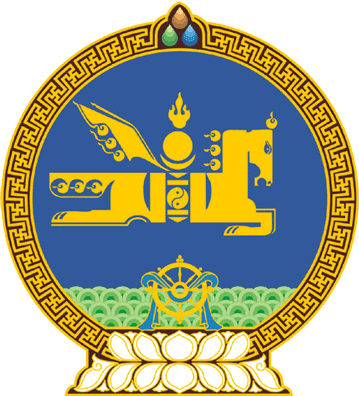 МОНГОЛ УЛСЫН ИХ ХУРЛЫНТОГТООЛ2023 оны 12 сарын 21 өдөр     		            Дугаар 112                   Төрийн ордон, Улаанбаатар хот   Монгол Улсын Их Хурлын 2024 оны   ээлжит сонгуулийн тойрог байгуулах,   тойргийн мандатын тоо, дугаар,   нутаг дэвсгэр, төвийг тогтоох тухайМонгол Улсын Үндсэн хуулийн Хоёрдугаар зүйлийн 1 дэх хэсэг, Монгол Улсын Их Хурлын сонгуулийн тухай хуулийн 12 дугаар зүйлийн 12.1, 12.3, 12.4, 12.5 дахь хэсэг, 14 дүгээр зүйлийн 14.17 дахь хэсэг, Монгол Улсын Их Хурлын тухай хуулийн 5 дугаар зүйлийн 5.1 дэх хэсэг, Монгол Улсын Их Хурлын 2001 оны 57 дугаар тогтоолыг үндэслэн Монгол Улсын Их Хурлаас ТОГТООХ нь:1.Монгол Улсын аймгийг 7, нийслэлийг 6 тойрог болгож, Монгол Улсын Их Хурлын сонгуулийн нийт 13 тойрог байгуулсугай.2.Монгол Улсын Их Хурлын сонгуулийн тойргийн дугаар, нутаг дэвсгэр, төв, тойрогт ногдох мандатын тоог хавсралтаар баталсугай.	3.Монгол Улсын бүсчилсэн хөгжлийн үзэл баримтлалын хүрээнд Улсын Их Хурлын 2024 оны ээлжит сонгуулийн 2, 3 дугаар тойрогт баруун бүсийн           Баян-Өлгий, Говь-Алтай, Завхан, Увс, Ховд аймгийг, 1, 4 дүгээр тойрогт хангайн бүсийн Архангай, Баянхонгор, Булган, Орхон, Өвөрхангай, Хөвсгөл аймгийг, 5, 7 дугаар тойрогт төвийн бүсийн Говьсүмбэр, Дархан-Уул, Дорноговь, Дундговь, Өмнөговь, Сэлэнгэ, Төв аймгийг, 6 дугаар тойрогт зүүн бүсийн  Дорнод, Сүхбаатар, Хэнтий аймгийг, 8, 9, 10, 11, 12, 13 дугаар тойрогт Улаанбаатарын бүсийн Баянзүрх, Баянгол, Сүхбаатар, Чингэлтэй, Сонгинохайрхан, Хан-Уул, Багануур, Багахангай, Налайх дүүргийг хамруулан тогтоосугай.4.Энэ тогтоолыг 2024 оны 01 дүгээр сарын 01-ний өдрөөс эхлэн дагаж мөрдсүгэй.	МОНГОЛ УЛСЫН 	ИХ ХУРЛЫН ДАРГА 				Г.ЗАНДАНШАТАР Монгол Улсын Их Хурлын 2023 оны ... дугаар тогтоолын хавсралтМОНГОЛ УЛСЫН ИХ ХУРЛЫН 2024 ОНЫ ЭЭЛЖИТ СОНГУУЛИЙН ТОЙРГИЙН ДУГААР, НУТАГ ДЭВСГЭР, ТӨВ, ТОЙРОГТ НОГДОХ МАНДАТЫН ТООТойргийн дугаарТойргийн нутаг дэвсгэрТойргийн төв Мандатын тоо1Архангай Өвөрхангай аймгийн Арвайхээр сум, Аймгийн Засаг даргын Тамгын газар91Баянхонгор Өвөрхангай аймгийн Арвайхээр сум, Аймгийн Засаг даргын Тамгын газар91Өвөрхангай Өвөрхангай аймгийн Арвайхээр сум, Аймгийн Засаг даргын Тамгын газар92Говь-АлтайХовд аймгийн Жаргалант сум, Аймгийн Засаг даргын Тамгын газар102ЗавханХовд аймгийн Жаргалант сум, Аймгийн Засаг даргын Тамгын газар102УвсХовд аймгийн Жаргалант сум, Аймгийн Засаг даргын Тамгын газар102ХовдХовд аймгийн Жаргалант сум, Аймгийн Засаг даргын Тамгын газар103Баян-ӨлгийБаян-Өлгий аймгийн Өлгий сум, Аймгийн Засаг даргын Тамгын газар34БулганХөвсгөл аймгийн Мөрөн сум, Аймгийн Засаг даргын Тамгын газар84ОрхонХөвсгөл аймгийн Мөрөн сум, Аймгийн Засаг даргын Тамгын газар84ХөвсгөлХөвсгөл аймгийн Мөрөн сум, Аймгийн Засаг даргын Тамгын газар85Дархан-УулСэлэнгэ аймгийн Сүхбаатар сум, Аймгийн Засаг даргын Тамгын газар105СэлэнгэСэлэнгэ аймгийн Сүхбаатар сум, Аймгийн Засаг даргын Тамгын газар105ТөвСэлэнгэ аймгийн Сүхбаатар сум, Аймгийн Засаг даргын Тамгын газар106ДорнодДорнод аймгийн Хэрлэн сум, Аймгийн Засаг даргын Тамгын газар76СүхбаатарДорнод аймгийн Хэрлэн сум, Аймгийн Засаг даргын Тамгын газар76ХэнтийДорнод аймгийн Хэрлэн сум, Аймгийн Засаг даргын Тамгын газар77ГовьсүмбэрӨмнөговь аймгийн Даланзадгад сум, Аймгийн Засаг даргын Тамгын газар77ДорноговьӨмнөговь аймгийн Даланзадгад сум, Аймгийн Засаг даргын Тамгын газар77ДундговьӨмнөговь аймгийн Даланзадгад сум, Аймгийн Засаг даргын Тамгын газар77ӨмнөговьӨмнөговь аймгийн Даланзадгад сум, Аймгийн Засаг даргын Тамгын газар78БаянзүрхБаянзүрх дүүргийн Засаг даргын Тамгын газар59БаянголБаянгол дүүргийн Засаг даргын Тамгын газар310СүхбаатарЧингэлтэй дүүргийн Засаг даргын Тамгын газар610ЧингэлтэйЧингэлтэй дүүргийн Засаг даргын Тамгын газар611СонгинохайрханСонгинохайрхан дүүргийн Засаг даргын Тамгын газар512Хан-УулХан-Уул дүүргийн Засаг даргын Тамгын газар313БагануурНалайх дүүргийн Засаг даргын Тамгын газар213БагахангайНалайх дүүргийн Засаг даргын Тамгын газар213НалайхНалайх дүүргийн Засаг даргын Тамгын газар2ДүнДүнДүн78